Ekonomiskt ansvarÅland behöver en omstart och för det behövs ordning och reda i landskapsregeringens finanser. Den akuta likviditetskris landskapsregeringen befinner sig i kräver omgående ett effektivitets- och produktivitetshöjande arbete i form av reformer och andra strukturella åtgärder för att skapa en offentlig ekonomi i balans. Att i detta läge vänta och förlita sig på banklån kommer inte att lösa de grundproblem som fördyrar driften av det offentliga Åland.FÖRSLAGÄndring av kläm Sida: 7Budgetens andra kläm ändras till följande lydelse: att lagtinget bemyndigar landskapsregeringen att för budgetens förverkligande uppta lån om högst 40.000.000 euro och återkomma i samband med budget 2021 med en åtgärdsplan och reformpaket i syfte att skapa en hållbar ekonomi.Mariehamn den 11 september 2020John HolmbergIngrid ZettermanRainer JuslinSimon PåvalsKatrin SjögrenPernilla Söderlund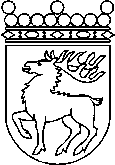 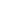 Ålands lagtingBUDGETMOTION nr    30/2019-2020BUDGETMOTION nr    30/2019-2020Lagtingsledamot DatumJohn Holmberg m.fl.2020-09-11Till Ålands lagtingTill Ålands lagtingTill Ålands lagtingTill Ålands lagtingTill Ålands lagting